TRGOVINA NA DOMAČEM TRGU 	Vsak trgovec mora spoštovati veljavno trgovinsko zakonodajo, saj le-ta predstavlja pravno osnovo za opravljanje trgovinske dejavnosti na domačem trgu.    Temelj slovenske trgovinske zakonodaje predstavljajo Zakon o trgovini, Zakon o varstvu potrošnikov in Zakon o davku na dodano vrednost.  VRSTE TRGOVINE – Zakon o trgovini Ponovimo že znane pojme: Trgovina je opravljanje trgovinske dejavnosti, ki zajema nakup blaga z namenom nadaljnje prodaje. nakup blaga		nakup blaga	          prodaja blag    prodaja blagaTrgovec je s. p. ali pravna oseba (d. d., d. o. o., …), ki je registriran za trgovinsko        dejavnost.Trgovina na drobno je nakupovanje blaga in njegova nadaljnja prodaja končnim potrošnikom.Trgovina na debelo je nakupovanje blaga in njegova nadaljnja prodaja trgovcem in drugim s. p., pravnim osebam in drugim posameznikom, ki ga kupujejo za opravljanje svoje poklicne ali pridobitne dejavnosti (svobodni kulturni delavec, svobodni novinar …).Pogoji za opravljanje trgovinske dejavnosti  Za opravljanje trgovinske dejavnosti mora trgovec izpolnjevati minimalne tehnične in druge pogoje. Podatki o trgovskem blaguTrgovec mora evidentirati poslovne dogodke v zvezi s stanjem blaga v skladu s slovenskimi ali z mednarodnimi računovodskimi standardi. Na prodajnem mestu oz. na mestu, kjer se vodijo poslovne knjige, mora zagotoviti pristojnim inšpekcijskim organom naslednje podatke o stanju blaga: -    številko in datum prevzemnega dokumenta-    ime dobavitelja-    številko in datum dobaviteljevega dokumenta-    mersko enoto in količino blaga-    prodajno ceno blaga-    podatke o spremembi cene blaga GARANCIJA ZA BREZHIBNO DELOVANJE STVARI - Zakon o varstvu potrošnikovZa katero blago je potrebno kupcu izročiti garancijski list? To je za blago, katerega brezhibno delovanje se zagotavlja z vzdrževanjem ali zamenjavo njegovih sestavnih delov (pohištvo, avto, mobilni aparat … in za njihove sestavne dele).IZDAJA RAČUNA – Zakon o davku na dodano vrednost TRGOVINA NA TRGIH EU IN TRGIH TRETJIH DRŽAVZNAČILNOSTI POSLOV MEDNARODNE TRGOVINEZa vse posle mednarodne trgovine je značilno, da so to posli med strankami, ki prihajajo iz  različnih držav, zato so ti posli zahtevnejši od nabav oz. prodaj na domačem trgu.    Za sklepanje in izvajanje teh poslov je poleg znanja tujega jezika potrebno tudi poznavanje značilnosti posameznega tujega trga kot nabavnega oz. prodajnega trga, predpisov s področja deviznega in carinskega poslovanja, znanje špedicije, mednarodnega transporta in zavarovanja ter poslovnih običajev in kultureUVOZ, IZVOZ IN INTRAKOMUNITARNI PROMETZ vstopom Slovenije v EU (1. 5. 2004) razlikujemo naslednje vrste prometa blaga:uvoz iz tretjih držav (tretje države so države, ki niso članice EU)izvoz v tretje državeintrakomunitarni promet (tj. nabava in prodaja skupnostnega blaga med državami članicami EU), ki se deli na:odpremo skupnostnega blaga članicam EUpridobitev skupnostnega blaga iz članic EUTrg  EU			  			Trg »tretjih držav«           Italija		Slovenija		  		 	Hrvaška	Slovenija       Pridobitev      blaga						       Uvoz     blaga      Izvoz      blaga          Odprema       blaga 					                       POMEN KOMERCIALNE FUNKCIJE Nabavno, skladiščno in prodajno poslovno funkcijo povezujemo v skupno komercialno funkcijo, ki je v trgovskih podjetjih najpomembnejša poslovna funkcija. Zato nabavno, skladiščno in prodajno službo združujemo v skupno komercialno službo, ki predstavlja »srce« trgovskega podjetja. STRUKTURA NABAVNEGA OZ.  PRODAJNEGA POSLAStrukturo nabavnega oz. prodajnega posla nam sistematično prikazuje naslednja tabela. Toda v praksi se posla tesno prepletata, saj aktivnostim kupca sledijo aktivnosti prodajalca in obratno; tudi vrstni red posameznih aktivnosti se lahko spremeni.  NALOGE IN POMEN NABAVEGlavna naloga nabavne službe je pravočasno zagotoviti trgovsko blago, zlasti pa kakovostno in količinsko ustrezno ter po ugodnih nabavnih pogojih. POVPRAŠEVANJE Povpraševanje je predlog za sklenitev prodajne pogodbe, ki ga poda kupec. Ko kupec povprašuje, samo zbira določene informacije. Povpraševanje še ne pomeni, da bosta poslovna partnerja zagotovo sklenila prodajno pogodbo.Glede na informacije, ki jih kupec želi prejeti od prodajalca, ločimo: 	Poslovno pismo praviloma sestavljajo: glava poslovnega pisma (firma in naslov pošiljatelja, telefon, faks, e-pošta, internetni naslov, logotip, identifikacijska številka za DDV)naslov prejemnika (firma in naslov prejemnika)kraj in datum (in morebitne evidenčne oznake kot opozorilo na prejšnje dopise oz. kasnejše dopise)predmet ali zadeva (vsebina dopisa v kratki obliki)vsebina poslovnega pisma (le-ta ima tri glavne dele: uvod, jedro in zaključek)sklepno geslo (Lep pozdrav/S spoštovanjem …)podpis odgovorne osebe in štampiljka podjetja oz. žig (tj. pečat, ki ima v sredini grb)seznam prilog (samo v primeru, ko ima poslovno pismo priloge)seznam obveščenih (če kopije poslovnega pisma prejmejo še drugi)noga poslovnega dopisa (dodatni podatki o pošiljatelju: TRR pri banki, matična številka, številka vpisa v sodni register, osnovni kapital družbe, sklep sodišča)Pri sestavljanju VSEBINE poslovnih dopisov so nam v pomoč splošne sheme. Splošna shema za POVPRAŠEVANJEPONUDBA Ponudba je predlog za sklenitev prodajne pogodbe, ki ga poda prodajalec. Ponudbe razlikujemo po dveh kriterijih. Tabela 2: Značilnosti ponudb glede na obveznost Ponudba mora imeti vse tiste sestavine, kot jih vsebuje prodajna pogodba: opis blaga, kakovost, količino, ceno, dobavne in plačilne pogoje, embalažo, …  Poleg prodajne cene in dobavne klavzule predstavljajo konkurenčno prednost dobavitelja tudi dobavni in plačilni pogoji. Pod dobavne pogoje razumemo kraj, čas in način izročitve blaga, pod plačilne pogoje pa kraj, čas in način plačila.NAROČILONaročilo lahko sledi neposredno ponudbi ali kupo-prodajni pogodbi. Kupec naroča z individualnim dopisom ali obrazcem Naročilnico ali ustno. Z naročilom, ki je dano na obvezno ponudbo, je med prodajalcem in kupcem sklenjena prodajna pogodba, in sicer v trenutku, ko prispe naročilo k prodajalcu. Naročilo, ki je dano na neobvezno ponudbo, pa mora prodajalec najprej potrditi (npr. če prodajalec še razpolaga z blagom). Splošna shema za NAROČILOPOTRDITEV NAROČILA Je dopis, s katerim dobavitelj potrjuje (zagotavlja) kupcu, da bo izpolnil prejeto naročilo. Dobavitelj potrdi naročilo:če naročilo blaga temelji na neobvezni ponudbi,če se naročilo bistveno razlikuje od ponudbe,če je bilo naročilo dano ustno ali po telefonu.Potrditev naročila v notranji trgovini ni potrebna, če:sta kupec in prodajalec v stalnih poslovnih stikih, ko naročilo temelji na obvezni ponudbi.V zunanji trgovini pa je potrditev naročila obvezna, saj so mednarodni posli veliko bolj tvegani kot posli na domačem trgu. Včasih poslovna partnerja skleneta prodajno pogodbo, tako da izpolnita in podpišeta zaključnicoV zvezi z naročilom pa se dogajajo tudi nepravilnosti, ki drugemu poslovnemu partnerju povzročajo nemalo preglavic. To so:sprememba oz. preklic naročila (napiše kupec)odklonitev naročila oz. preklic potrditve naročila (napiše prodajalec) NALOG ZA ODPREMO BLAGA Dobaviteljevo skladišče odpremi kupcu naročeno blago na osnovi Naloga za odpremo, ki ga prodajna služba dobavitelja posreduje skladišču.                                          1Nalog skladišču vsebuje podobne podatke kot naročilnica:popolna firma kupca (prejemnika) blagablago: vrsta, količina, oznakanačin embaliranja, način odpreme, prevozno sredstvočas odpremeštevilka in datuma naročilnice ali sklenjene pogodbepriimek in ime, podpis prodajnega referentaDOBAVNICA Temeljni dokument o odpremi blaga je dobavnica.Dobavnica vsebuje naslednje podatke: firmo pošiljatelja in firmo prejemnika blaga, količino in vrsto blaga, datum in način odpreme, sklicevanje na naročilo oz. pogodbo, podrobnosti o embalaži …Dobavnico izda in pošiljki priloži prodajalec, ko kupcu dostavi blago z lastnim prevoznim sredstvom. Če blago potuje s prevoznim sredstvom prevoznega podjetja (npr. z vlakom SŽ), poleg dobavnice spremlja blago še železniški tovorni list. Izvod dobavnice, na kateri kupec potrdi prevzem blaga in se povrne k dobavitelju, se imenuje povratnica. Včasih dobavitelj pošlje kupcu Obvestilo o odpremi blaga, če slednji to izrecno želi. Običajno samo telefonsko obvesti kupca, da je blago odpremil oz. da je blago pripravljeno za prevzem v dobaviteljevem skladišču. Obvestilo o prevzemu blaga pa napiše kupec na izrecno željo dobavitelja.NABAVNA EVIDENCA Namen nabavne evidence je, da spremljamo in nadziramo nabavo. Natančna, sprotna in ne predraga nabavna evidenca je podlaga za izdelavo nabavnih poročil (poročilo o nabavi, poročilo o zalogi posamezne vrste blaga ...). PREVZEM BLAGANALOGE IN POMEN SKLADIŠČAGlavna naloga nabavne službe je zagotoviti trgovsko blago pravočasno, zlasti pa    kakovostno in količinsko ustrezno ter po ugodnih nabavnih pogojih. POJEM IN VRSTE PREVZEMAPrevzem je postopek, ko kupec prispelo količino in kakovost  blaga primerja s spremnimi dokumenti dobavitelja in z danim naročilom. Vrste prevzemaKoličinski prevzem - kraj prevzema: Kupec prevzame blago direktno v dobaviteljem skladišču (dogovorjena dobavna klavzula FCO skladišče prodajalec).Kupec prevzame blago v svojem skladišču (dogovorjena dobavna klavzula FCO skladišče kupec).Kakovostni prevzem - kraj prevzema: praviloma v kupčevem skladišču ali prodajalni, brž ko prispe pošiljka. PREVZEMNICA  Prevzemnica je dokument, ki ga skladiščna služba kupca sestavi ob prevzemu blaga. Skladiščnik potrdi prevzem blaga tudi na dobavnici dobavitelja.Prevzemnica se običajno napiše v vsaj v dveh izvodih: original ostane v skladišču, kopijo prevzemnice skupaj z originalnim računom dobavitelja pa prejme nabavni oddelek. Prevzemnica vsebuje naslednje podatke:številka in datum dokumentafirma dobavitelja (pošiljatelja) blagaopis prevoznega sredstvaprevzemno skladiščepredmet (vrsta blaga) z oznako kakovosti in embalažekoličina in merska enota po dokumentih dobavitelja (po dobavnici dobavitelja)količina – prevzetapripombadobavnica: številka, datum in tovorni list: številka, datumračun: številka in datumoseba, ki je prevzela blago, in podpisKOMISIJSKI ZAPISNIK IN REKLAMACIJA OB PREVZEMU BLAGA V SKLADIŠČEKomisijski zapisnik dokazuje, da prevzeta količina in /ali kakovost  blaga ne ustreza/ta količini in/ali kakovosti, ki je navedena v dobavnici. Reklamacija pa je dopis, s katerim kupec ugovarja prejeti količini in/ali kakovosti  blaga. Komisijski zapisnik zajema naslednje podatke:datum in kraj sestavljanja zapisnikakdaj in kako je prispela pošiljkakoličino po spremnem dokumentu (dobavnici) in resnično prevzeto količino blagaugotovljeni primanjkljaj, presežek ali škodo (poškodovana embalaža ali celo blago)mnenje komisije o ugotovljeni razliki v količini in/ali kakovosti blagapodpisi članov komisijeKupec pogosto izpolni obrazec Komisijski zapisnik o pregledu prejetega blagaReklamacija zaradi neustrezne količine in/ali  kakovosti ne sme biti preveč splošna, toda mora biti določena. Zato splošna ugotovitev, da blago ne ustreza pogodbi, ne zadošča. Reklamacija tudi ni določena, če kupec blago vrne prodajalcu brez pojasnila. Reklamacija mora biti pravočasna in natančna. Telefonske reklamacije in reklamacije, poslane po e-pošti, je treba takoj poslati še s priporočeno pošto.Splošna shema za REKLAMACIJO SKLADIŠČNA EVIDENCAVsak prihod blaga v skladišče, vsak odhod in vsak premik blaga med skladišči moramo ustrezno dokumentirati in evidentirati. Zato mora podjetje voditi natančno in ažurno skladiščno evidenco.Podjetje mora organizirati skladiščno evidenco, tako da je iz nje razvidno:koliko blaga je skladišče prevzelokoliko blaga je skladišče izdalokoliko blaga je skladišče preložilo v drugo skladiščekakšno je stanje zaloge v skladiščuNa podlagi skladiščne dokumentacije  skladiščnik  evidentira vse prevzeme, izdaje in premike blaga med skladišči v skladiščno kartoteko. Le-ta sestoji iz potrebnega števila »kartonov«. Vsaki vrsti blaga pripadata »viseča« kartica (neposredno ob blagu) in e-skladiščna kartica.                                                                           osnovaSkladiščnik vpisuje v skladiščno kartico: naziv in oznako blaganabavno ceno najmanjšo (minimalno) količinodatum prevzema v skladiščedatum oddaje (odpreme, izdaje) blaga iz skladiščaštevilko dobavnice dobavitelja ob prevzemu blaga  oz. številko dobavnice ob izdaji blagaprejeto količino v skladišče oz. izdano količino iz skladiščazalogo POMEN IN NALOGE PRODAJE Glavna naloga prodajne službe je oblikovati prodajni sortiment po potrebah kupcev, oblikovati konkurenčne prodajne cene ter pospeševati prodajo. Prodaja je najbolj usodna dejavnost za obstoj vsakega podjetja. RAČUN DOBAVITELJAVse bistvene sestavine računa (fakture) se morajo ujemati s prodajno pogodbo. Pri izdaji računa moramo upoštevati veljavne zakonske predpise.  Izstavljen račun je namenjen kupcu za obračun nabavljenega blaga. H kupcu  naj prispe skupaj z blagom ali vsaj takoj po dobavi blaga oz. opravljeni storitviDRUGE  SPREMNE LISTINEZa tehnično blago mora dobavitelj poslati kupcu še garancijski list, tehnična navodila in navodila za vzdrževanje, seznam pooblaščenih servisov in certifikat o ustreznosti. Vsako uvoženo blago mora spremljati tudi pisna deklaracija v slovenščini.GARANCIJSKI LIST S TEHNIČNIM NAVODILOM IN Z NAVODILOM ZA VZDRŽEVANJEV prvem poglavju ste izvedeli o pravni podlagi za izdajo garancijskega lista. Sedaj pa preberite primer garancijskega lista za pohištvo. G A R A N C I J S K I    L I S TGARANCIJSKI POGOJIZa izdelek, vpisan na tem garancijskem listu, daje proizvajalec dvanajstmesečni garancijski rok. Proizvajalec jamči, da bo izdelek obešalnik, koda H 8 (predsoba Mars),  v garancijski dobi brezhiben za uporabo, če se bo uporabnik ravnal po priloženih navodilih. Proizvajalec jamči, da bo v garancijskem roku na svoje stroške zagotovil odpravo okvar in pomanjkljivosti na izdelku v zagotovljenem roku. Stroške prevoza in prenosa poravna proizvajalec. Če proizvajalec izdelka ne bi popravil v določenem roku, ima kupec pravico zahtevati, da mu proizvajalec reklamirani izdelek zamenja z novim. Rok odprave napak in pomanjkljivosti v garancijski dobi je največ 45 dni od dne, ko proizvajalec prejme reklamacijo. Reklamacijo je treba uveljaviti s pravilno izpolnjenim garancijskim listom, z računom in s kontrolnim kartonom neposredno pri proizvajalcu pohištva GOLES, d. o. o., Nova Gorica, ki bo kupca obvestilo o tem, ali je do reklamacije upravičen in kako bo rešena.GARANCIJA NE VELJAGarancija ne velja za okvare, ki so nastale zaradi nestrokovne montaže, nenormalne in neodgovorne uporabe, poškodb zaradi udarcev, slabega vzdrževanja in višje sile. Pohištvo je izdelano iz naravnih materialov – les, furnir. Manjše barvne razlike ter strukture lesa se zato ne upoštevajo kot reklamacija.T E H N I Č N O   N A V O D I L OČe izdelku ni priloženo posebno navodilo o uporabi in vzdrževanju, mora kupec upoštevati naslednje:da je pohištvo v zaprtih prostorih in v normalnih pogojih (18-22 ˚C in 55-75 % relativne vlage);da je pohištvo oddaljeno od izvora toplote vsaj 150 cm, sicer ga je treba zavarovati s toplotnimi izolatorji;da ni izpostavljeno sončni svetlobi.N A V O D I L O   Z A   V Z D R Ž E V A N J EPri normalni uporabi zadostuje, da lesene in kovinske dele čistite s suho krpo. Površinsko obdelane dele je dovoljeno čistiti s sredstvi, ki so namenjena za čiščenje teh površin, pri čemer je potrebno upoštevati navodila za uporabo teh sredstev.ŽIVLJENJSKA DOBA – DOBA ZAGOTOVLJENIH REZERVNIH DELOV IN SERVISNIH STORITEVDoba, v kateri vam tudi po izteku garancijskega roka zagotavljamo možnost nabave nadomestnih delov in možnost koriščenja servisnih storitev, ki vam bodo zagotovili normalno delovanje proizvoda ob normalni rabi in vzdrževanju, je za naše izdelke 5 let. Življenjska doba se šteje od dne poteka garancijske dobe. CERTIFIKAT O SKLADNOSTI Certifikat o skladnosti  je povzetek glavnih ugotovitev "Poročila o preskušanju". Pomen certifikataJe dokaz o visoki kakovosti izdelkov, kar imetniku prinaša večjo konkurenčnost na trgu. Ta certifikat omogoča dodatno informiranje potrošnika in zaščito pred slabimi izdelki.To je dokument o preskušanju, ki ga je izdala neodvisna institucija v skladu z evropskimi ali mednarodnimi standardi in je veljaven na domačem in tujih trgih.PISNA DEKLARACIJA ZA UVOŽENO BLAGOIz pisne deklaracije razberemo naslednje podatke: ime izdelkaoznaka ali opis izdelkanačin uporabevsebina izdelkadatum proizvodnje in rok uporabe izdelkafirma uvoznikadržava poreklaTehnično zahtevnejši izdelek (pohištvo, gospodinjski aparat, vozilo, računalnik, mobilni telefon, igračo …) mora proizvajalec označiti tudi z znakom  .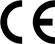 To je varnostna oznaka, ki jo nalepi proizvajalec in z njo izjavlja, da je njegov izdelek narejen po standardih, ki veljajo v EU. Vendar varnostna oznaka na izdelku ne pomeni, da smo pri uporabi le-tega lahko manj pozorni!PRODAJNA EVIDENCANamen prodajne evidence je, da spremljamo in nadziramo prodajo. Natančna, sprotna in ne predraga prodajna evidenca je podlaga za izdelavo prodajnih poročil (poročilo o prodaji, poročilo o učinkovitosti prodajnega poslovanja ...).POMEN UČINKOVITEGA REŠEVANJA REKLAMACIJ OZ. PRITOŽB KUPCA Pozitiven odnos do kupca ter iskren interes za to, da prodajalec (dobavitelj) napako popravi, je predpogoj za učinkovito reševanje reklamacij oz. pritožb.Reševanje reklamacije oz. pritožbe je zelo pomemben trenutek, od katerega je odvisno, ali bo kupec prešel h konkurenci. Zato naj bo odziv prodajalca tak, da bo kupec začutil, da je njegova reklamacija dobrodošla. Zelo pomembno je, da prodajalec pravočasno ugotovi, katera reklamacija oz. pritožba je: neupravičena aliupravičenaVsaka vrsta reklamacije zahteva drugačen pristop prodajalca. STALIŠČE PRODAJALCA DO REKLAMACIJE OZ. PRITOŽBE Stališče prodajalca do reklamacije oz. pritožbe zahteva veliko taktnosti, kajti prodajalec mora svoje stališče pojasniti v vljudnem tonu in se truditi, da obdrži kupca.  Prodajalec ima na razpolago eno izmed dveh možnostih, in sicer da:upošteva reklamacijo oz. pritožbo kupca. Tedaj se kupcu vljudno opraviči in mu predlaga rešitev oz. sprejme kupčev predlog.     			 zavrne reklamacijo oz. pritožbo kupca. Tedaj prosi kupca, da sprejme nastali položaj in mu ponudi zanj ugodno poslovno rešitev (npr. rabat pri naslednji dobavi …).Prodajalec bo vljudno, a odločno zavrnil reklamacijo oz. pritožbo:Če je prepričan, da je poslal blago v skladu s prodajno pogodbo in so očitki neupravičeni.Če misli, da je reklamacija popolnoma neupravičena. KOMERCIALNA SLUŽBAKOMERCIALNA SLUŽBAKOMERCIALNA SLUŽBANabavna službaProdajna službaSkladiščna službaa)  naročanje blagauskladiščenje blagaA) izdajanje blagaraziskovanje prodajnega      trgavodenje zalog blagaB) naročanje blagac)  oblikovanje prodajnega     sortimentanaročanje blagaC) izvajanje reklamnih     akcijd)  sklepanje pogodb s kupcisklepanje pogodb z dobaviteljiD) kontroliranje prejetih     računove)  vodenje nabavnih evidenckontroliranje izdanih  računovE) vodenje skladiščne     evidencef)  sprejemanje odločitev o    načinih prodajesestavljanje nabavne kalkulacije F) količinski in kakovostni     prevzem blagag)  sestavljanje komisionovsortiranje in hranjenje blagaG) sprejemanje odločitve o      količini nabaveh)  reševanje reklamacij kupcevizbiranje najugodnejšega dobaviteljaH) razporejanje blaga v      skladiščui)  reševanje reklamacij z     dobaviteljiplaniranje prodajeI) planiranje nabavej)  kontroliranje in urejanje     prodajne dokumentacijeraziskovanje nabavnega trgaJ) kontroliranje in urejanje    nabavne dokumentacijeFAZA POSLANABAVNI  POSELPRODAJNI  POSELFaza priprave poslaRaziskava nabavnega trga in planiranje nabaveRaziskava prodajnega trga in planiranje prodajeFaza izvedbe poslaPovpraševanje v SlovenijiIzbor ustrezne ponudbeNaročilo in potrditev naročila(sklenitev prodajne pogodbe)Prevzem blaga  (prevzemnica)  Kontrola nabavljenega blaga (morebitni  komisijski zapisnik, reklamacija ob prevzemu) Skladiščenje blaga (skladiščna      evidenca)Obračun nabave (kontrola vse nabavne dokumentacije), nadzor nad reševanjem reklamacije Evidenca nabavnega poslaPovpraševanje iz Slovenije  in obdelava povpraševanjaPonudba kupcuNaročilo kupca in potrditev naročila (sklenitev prodajne pogodbe)   Odprema blaga (nalog za odpremo, dobavnica)Izdaja računaDodatna spremna dokumentacija: garancijski list, tehnična navodila, certifikat o ustreznosti, deklaracija za uvoženo blago …Obračun prodaje (kontrola vse prodajne dokumentacije) in reševanje morebitne reklamacijeEvidenca prodajnega posla Faza zaključka poslaPlačilo dobaviteljuPlačilo kupca PREDMET ali  ZADEVAPOVPRAŠEVANJE št … -  navedba blagaRAZLOG ZA PISANJE (uvod)Sklicujemo se:na predhodne pogovore, priporočilo poslovnih partnerjevkatalog sejemsko ponudborazširitev oz. poglobitev proizvodnega ali prodajnega sortimenta v primeru dodatnega povpraševanja ali v primeru antiponudbe na prejeto ponudbo …GLAVNI DEL (jedro)Napišemo,  katere informacije potrebujemo: splošne informacije (prospekti, katalogi, ceniki)posebne informacije: kakovost, cena, dobavni in plačilni pogoji za določeno blagoOpomba: utemeljitev je potrebna, samo če kupec potrebuje neobičajne informacije (npr. predračun stroškov).PRIČAKOVANA REAKCIJA (zaključek)Kaj pričakujemo od prejemnika povpraševanja: npr. ugodno in takojšnjo ponudbokrajši dobavni rok …Posledice: npr. večje naročilo, ponovno naročilo.SKLEPNO GESLOPozdravObvezna (zavezujoča) ponudbaNeobvezna (nezavezujoča) ponudbaDoločena oseba jo pošlje določenemu prejemniku.Je vsebinsko opredeljena: vrsta blaga, količina, kakovost, cena ...Izraža željo ponudnika, da bi prodal (npr. Z veseljem vam ponujamo …).Ne vsebuje opozorila, da je neobvezna ponudba.Če zavezujoči ponudbi sledi naročilo, je pogodba sklenjena.Naročilo v roku veljavnosti ponudbe ima za posledico sklenitev prodajne pogodbe. Ponudnik se ne želi vezati, zato v ponudbi napiše eno izmed naslednjih določil:Ponujamo vam neobvezno.Pridržujemo si pravico do vmesne prodaje.Cene veljajo do razprodaje zalog.PREDMET ali  ZADEVAPONUDBA št … - navedba blagaRAZLOG ZA PISANJE  (uvod)Sklicujemo se:na prejeto povpraševanje (zahtevana ponudba)nov katalogposebna ponudba     dolgoletni poslovni stiki ….GLAVNI DEL (jedro)Napišemo, kaj ponujamo:  celotni sortiment (splošna ponudba) ponudba določenega blaga ali storitve z navedbo obveznih sestavin prodajne pogodbe: vrsta blaga, kakovost, cena, količina, DDV, dobavni in plačilni pogoji, montaža ... (določena ponudba)pri obvezni ponudbi: rok veljavnosti ponudbepri neobvezni ponudbi: eno določilo neobvezne ponudbe Opozorimo na prospekte, kataloge, cenike in jih priložimo Pozor! Pri zahtevani ponudbi moramo odgovoriti na vsa vprašanja kupca.PRIČAKOVANA REAKCIJA (zaključek)Kaj pričakujemo od prejemnika ponudbe? Npr. takojšnje naročilo. Posledice: Navedemo morebitne posledice nepravočasnega naročila: zaloge so omejene, sprememba cen ...SKLEPNO GESLOPozdravPREDMET ali  ZADEVANAROČILO št … - navedba blagaRAZLOG ZA PISANJE  (uvod)Sklicujemo se:prejeto ponudbokatalogepriporočiladosedanje poslovno sodelovanje ...GLAVNI DEL (jedro)Naročamo … Pri tem navedemo glavne sestavine kupo-prodajne pogodbe:   vrsto blaga oz. storitvecenokoličinokakovostdobavne in plačilne pogojeUtemeljitev: potrebna samo pri posebnih željah (posebna izdelava …)PRIČAKOVANA REAKCIJA (zaključek)Kaj pričakujemo od dobavitelja npr. potrditev naročila, hitra dobava …Posledice: npr. preklic naročila, če dobavitelj ne bo upošteval dobavnega roka ... SKLEPNO GESLOPozdravPREDMET ali ZADEVAREKLAMACIJA  ... - navedba blagaRAZLOG ZA PISANJE  (uvod)Potrditev prejema blagaNatančen opis napakeGLAVNI DEL (jedro)Zahtevki do prodajalca oz. prošnja s predlogi(Utemeljitev: potrebna v dvoumnih primerih ali pri obsežnih zahtevkih)PRIČAKOVANA REAKCIJA (zaključek)- Upanje na takojšnjo ureditev(Možne posledice: Kaj bi se zgodilo, če prodajalec ne bi soglašal s predlogi ali ne bi odgovoril v določenem roku?)SKLEPNO GESLOPozdrav